Publicado en  el 12/08/2014 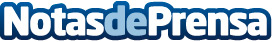 La Comisión Europea propone un millón de euros del Fondo de Adaptación a la Globalización para ayudar a los trabajadores despedidos del sector del metal en EspañaLa Comisión Europea ha propuesto conceder a España 1 019 184 euros del Fondo Europeo de Adaptación a la Globalización (FEAG) para ayudar a encontrar un nuevo empleo a 300 trabajadores despedidos del sector textil en la Comunidad Valenciana. La propuesta se envía ahora al Parlamento Europeo y al Consejo de Ministros de la UE para su aprobación.Datos de contacto:Nota de prensa publicada en: https://www.notasdeprensa.es/la-comision-europea-propone-un-millon-de-euros Categorias: Internacional Industria Téxtil http://www.notasdeprensa.es